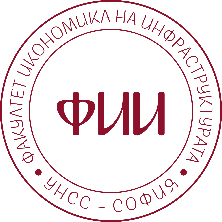 ФАКУЛТЕТ „ИКОНОМИКА НА ИНФРАСТРУКТУРАТА“ПРОТОКОЛ № 006/20.10.2022г.ОТ ПРОВЕДЕНО ЗАСЕДАНИЕ НА ФАКУЛТЕТНА КОМИСИЯ ЗА НАСЪРЧАВАНЕ И ОЦЕНЯВАНЕ НА НАУЧНО-ИЗСЛЕДОВАТЕЛСКАТА ДЕЙНОСТ1. Дата на провеждане на заседанието: 20.10.20222. Списък на участниците в заседанието:Доц.д-р Мария Сашкова Воденичарова - председателГл.ас. Светослав КалейчевДоц. д-р Борислав Аранудов  Гл.ас. д-р Николинка Игнатова Гл.ас.д-р Мирослв СтефановГл.ас. д-р Иван Вълчанов Адела Бозмарова – докторант3. Дневен ред:4. Изводи, становища, решения:Председател: доц.д-р Мария Воденичарова5. Списък на абонатите на копия (вкл.електронни):№ Тематични обсъждания, въпроси, анализиДокладва1.Изпълнение на календарен годишен план за дейносттаДоц. д-р Мария Воденичарова 2.Провеждане на факултетна студентска научна проява и честване на 30 години факултет „Икономика на инфраструктурата“Доц,. д-р Мария Воденичарова 3.Определяне на отговорностите на членовете на комисиятаДоц. д-р Мария ВоденичароваИзводи, становища, решенияИзводи, становища, решенияИзводи, становища, решенияПо т.1.:  Комисията обсъди и прие предложения от доц. д-р Мария Воденичарова да бъдат подадени документи за кандидатстване в научната сесия частично финансиране на факултетна научна проява през 2023г. По т.2.:  Комисията обсъди и прие следното разпределение на отговорностите на нейните членове във връзка с провеждането на научна студентска факултетна проява: доц. д-р Мария Воденичарова, доц. д-р Борислав Арнаудов, Гл.ас.д-р Мирослав Стефанов, доц. д-р Нончо Димитров, Гл.ас. д-р Николинка Игнатова, Гл.ас. Светослав Калейчев, Гл.ас. д-р Иван Вълчанов и Адела Бозмарова – докторантПо т.1.:  Комисията обсъди и прие предложения от доц. д-р Мария Воденичарова да бъдат подадени документи за кандидатстване в научната сесия частично финансиране на факултетна научна проява през 2023г. По т.2.:  Комисията обсъди и прие следното разпределение на отговорностите на нейните членове във връзка с провеждането на научна студентска факултетна проява: доц. д-р Мария Воденичарова, доц. д-р Борислав Арнаудов, Гл.ас.д-р Мирослав Стефанов, доц. д-р Нончо Димитров, Гл.ас. д-р Николинка Игнатова, Гл.ас. Светослав Калейчев, Гл.ас. д-р Иван Вълчанов и Адела Бозмарова – докторантПо т.1.:  Комисията обсъди и прие предложения от доц. д-р Мария Воденичарова да бъдат подадени документи за кандидатстване в научната сесия частично финансиране на факултетна научна проява през 2023г. По т.2.:  Комисията обсъди и прие следното разпределение на отговорностите на нейните членове във връзка с провеждането на научна студентска факултетна проява: доц. д-р Мария Воденичарова, доц. д-р Борислав Арнаудов, Гл.ас.д-р Мирослав Стефанов, доц. д-р Нончо Димитров, Гл.ас. д-р Николинка Игнатова, Гл.ас. Светослав Калейчев, Гл.ас. д-р Иван Вълчанов и Адела Бозмарова – докторантПо т.1.:  Комисията обсъди и прие предложения от доц. д-р Мария Воденичарова да бъдат подадени документи за кандидатстване в научната сесия частично финансиране на факултетна научна проява през 2023г. По т.2.:  Комисията обсъди и прие следното разпределение на отговорностите на нейните членове във връзка с провеждането на научна студентска факултетна проява: доц. д-р Мария Воденичарова, доц. д-р Борислав Арнаудов, Гл.ас.д-р Мирослав Стефанов, доц. д-р Нончо Димитров, Гл.ас. д-р Николинка Игнатова, Гл.ас. Светослав Калейчев, Гл.ас. д-р Иван Вълчанов и Адела Бозмарова – докторантПо т.1.:  Комисията обсъди и прие предложения от доц. д-р Мария Воденичарова да бъдат подадени документи за кандидатстване в научната сесия частично финансиране на факултетна научна проява през 2023г. По т.2.:  Комисията обсъди и прие следното разпределение на отговорностите на нейните членове във връзка с провеждането на научна студентска факултетна проява: доц. д-р Мария Воденичарова, доц. д-р Борислав Арнаудов, Гл.ас.д-р Мирослав Стефанов, доц. д-р Нончо Димитров, Гл.ас. д-р Николинка Игнатова, Гл.ас. Светослав Калейчев, Гл.ас. д-р Иван Вълчанов и Адела Бозмарова – докторант№  Име, фамилияДлъжност1.Мария Сашкова ВоденичароваДоцент 2.Светослав КалейчевГлавен асистент 3.Борислав Аранудов  Доцент 4.Николинка Игнатова Главен асистент 5.Иван ВълчановГлавен асистент 6.Мирослав Стефанов Главен асистент 7.Нончо Димитров Доцент 8.Габриела ПанаьотоваСтудент 9.Адела БозмароваДокторант 10.Милена Ефремова представител на работодателска организация